                            Анкета экспертаАНО «ЦОП «Бизнес против коррупции» в Ростовской области»,  работающего на условиях "pro bono"Тищенко Екатерина Владимировна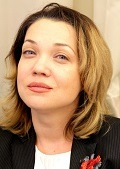 ЦельПодготовка правового заключения в рамках процедур Центра общественных процедур «Бизнес против коррупции» в Ростовской области»Название организации, должностьЮжный федеральный университетЮридический факультетКафедpа уголовного пpава и кpиминологии - ДоцентКраткая справка о компанииЮжный федеральный университет - крупнейший научно-образовательный центр Юга России. Университет ведёт свою историю с 1915 г. Стратегическая цель университета - активное участие в производстве новых знаний, их распространении и использовании через научную, образовательную и инновационную деятельность, накопление и приумножение нравственных и культурных ценностей общества, формирование крупного межрегионального, общероссийского и международного центра образования, науки и культуры, а также вхождение в число ведущих университетов мира.Сфера профессиональных интересовЭКОНОМИЧЕСКИЕ И КОРРУПЦИОННЫЕ ПРЕСТУПЛЕНИЯМЕЖДУНАРОДНОЕ УГОЛОВНОЕ ПРАВООКАЗАНИЕ МЕДИЦИНСКОЙ ПОМОЩИ: УГОЛОВНО-ПРАВОВЫЕ, УГОЛОВНО-ИСПОЛНИТЕЛЬНЫЕ И КРИМИНОЛОГИЧЕСКИЕ АСПЕКТЫОбразованиеВысшееКандидат юридических наукНаучные работы, публикацииРИСКИ КРИМИНАЛЬНОГО ИСПОЛЬЗОВАНИЯ БИОТЕХНОЛОГИЙ: КРИМИНОЛОГИЧЕСКИЙ ДИСКУРСТищенко Е.В., Фролова Е.Ю.В книге: Будущее российского права: концепты и социальные практики V Московский юридический форум. XIV Международная научно-практическая конференция (Кутафинские чтения): материалы конференции: в 4-х частях. 2018. С. 244-248.	ПРОБЛЕМЫ ДЕМАРКАЦИИ НАЧАЛА ЧЕЛОВЕЧЕСКОЙ ЖИЗНИТищенко Е.В. Конституционное и муниципальное право. 2018. № 9. С. 63-66.ПРЕСТУПНОСТЬ И КУЛЬТУРАТищенко Е.В. Философия права. 2017. № 4 (83). С. 123-127.ЖИЗНЬ ЧЕЛОВЕКА КАК ОБЪЕКТ УГОЛОВНО-ПРАВОВОЙ ОХРАНЫТищенко Е.В. Юридическая мысль. 2017. № 4 (102). С. 106-114.МЕХАНИЗМЫ СНИЖЕНИЯ ЭКОНОМИЧЕСКИХ И ПРАВОВЫХ РИСКОВ В СИСТЕМЕ ЗАКУПОК ДЛЯ ОБЕСПЕЧЕНИЯ ГОСУДАРСТВЕННЫХ И МУНИЦИПАЛЬНЫХ НУЖДКоллективная монография / Ростов-на-Дону, 2016.	КОРРУПЦИОННЫЕ РИСКИ В СФЕРЕ ГОСУДАРСТВЕННЫХ ЗАКУПОК: ДАЙЖЕСТ ЗАРУБЕЖНОЙ ЛИТЕРАТУРЫТищенко Е.В.В книге: Развитие юридической науки в новых условиях: единство теории и практики - 2016 Сборник тезисов Международной ежегодной научно-практической конференции. Ответственный редактор И.П. Зиновьев. 2016. С. 415-417.РОССИЙСКИЙ И ЗАПАДНОЕВРОПЕЙСКИЙ ОПЫТ ПРАВОВОГО РЕГУЛИРОВАНИЯ СВОБОДЫ СОВЕСТИ И СВОБОДЫ ТВОРЧЕСТВА: ФИЛОСОФСКАЯ ОЦЕНКАКелеберда Н.Г., Тищенко Е.В. Философия права. 2016. № 6 (79). С. 107-113.Награды  - награждена грамотой Ректора ЮФУ за развитие науки;- медаль Варшавского университета "За личное участие и многолетнюю поддержку научно-педагогических связей между Факультетом права и администрации Варшавского университета и Юридическим факультетом ЮФУ"Дополнительные сведенияevtishenko@sfedu.ruПерсональная страница:https://sfedu.ru/person/evtishenko